Riverside Wrap-Around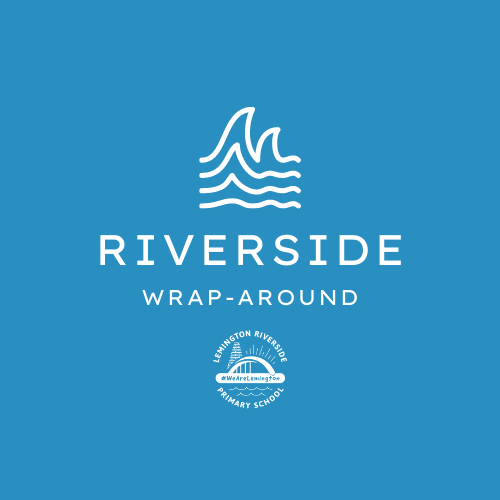 Half-Termly Booking Form (Summer Term 2 2021) BREAKFAST (07:45 – start of the school day) (£2.50 p/child per day or £10 p/child for the full week)EVENING (End of the school day until 5:15pm) (£4.50 p/child per day or £20 p/child for the full week) (Additional discounts: £35 for 2 children from the same household p/week, £50 for 3 children from the same household p/week)Week beginning:MondayTuesdayWednesdayThursdayFriday7th June 202114th June 202121st June 202128th June 20215th July 202112th July 2021 19th July 2021Week beginning:MondayTuesdayWednesdayThursdayFriday7th June 202114th June 202121st June 202128th June 20215th July 202112th July 2021 19th July 2021Unavailable 